blank %}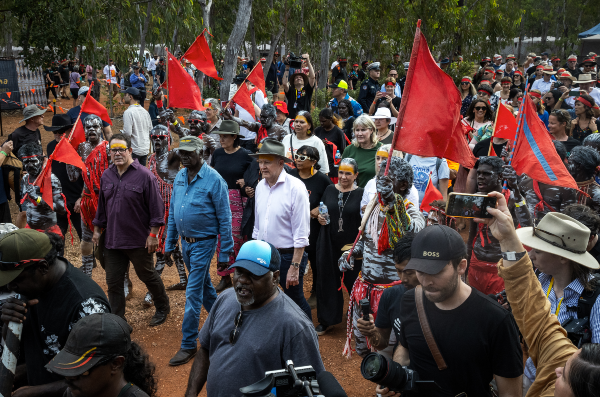 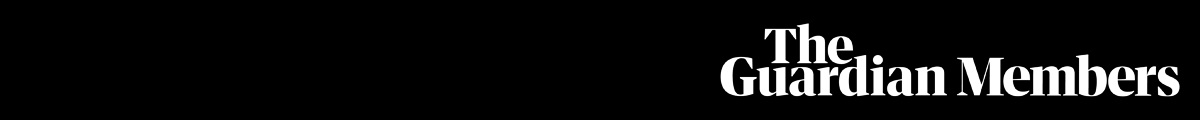 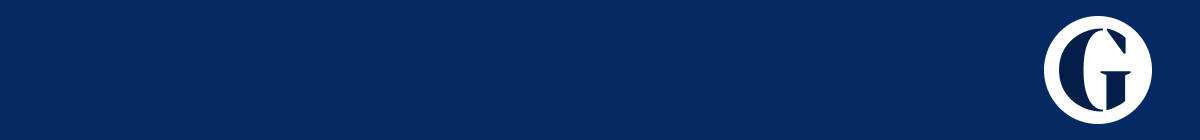 